Ionization Energies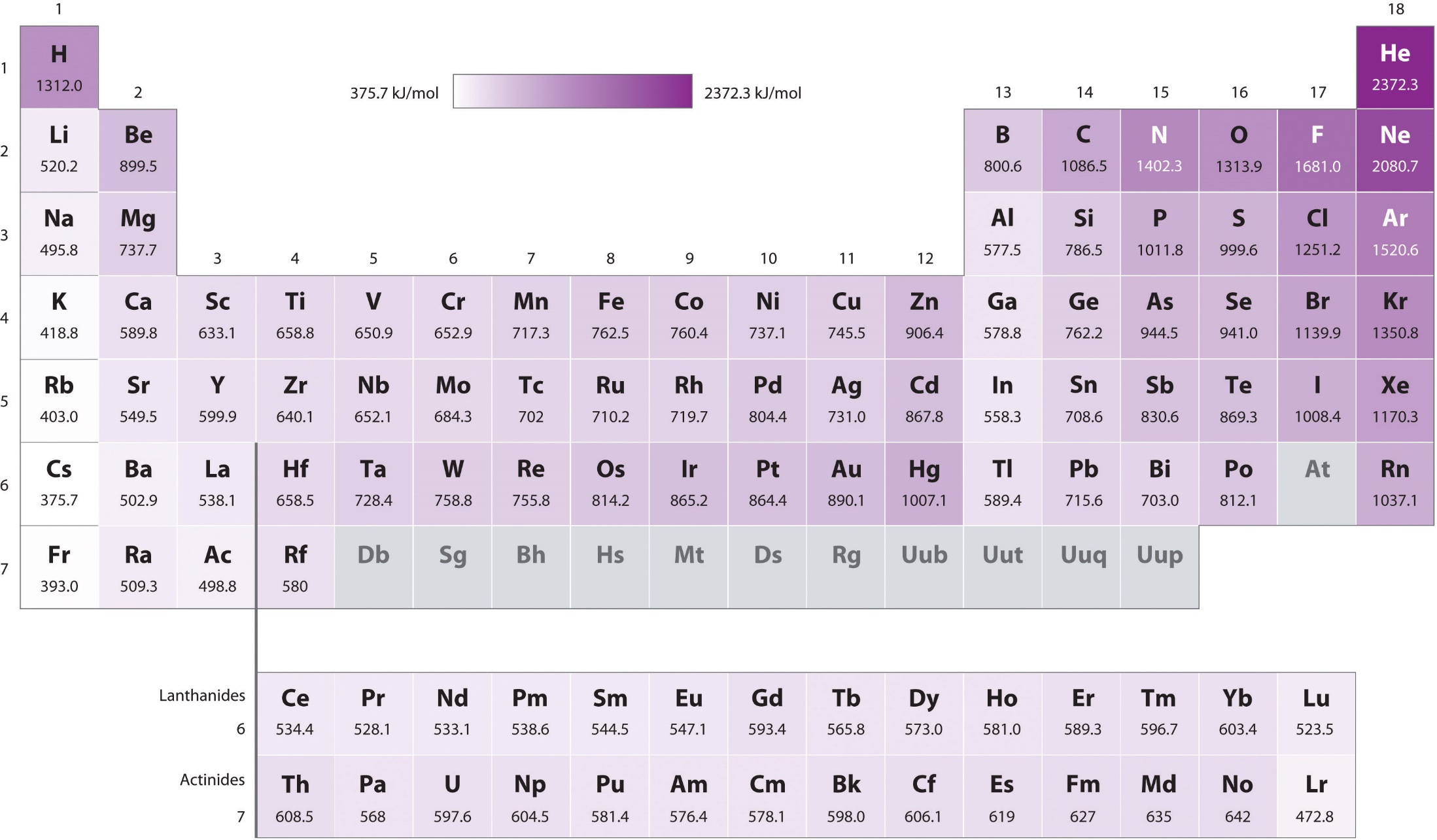 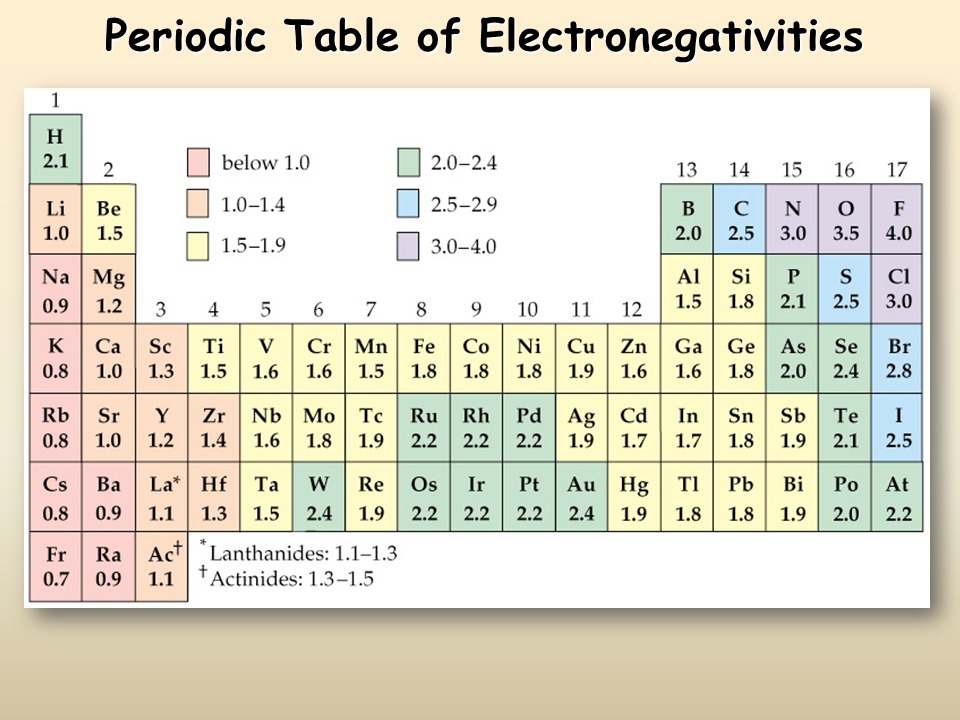 Atomic Radii in picometers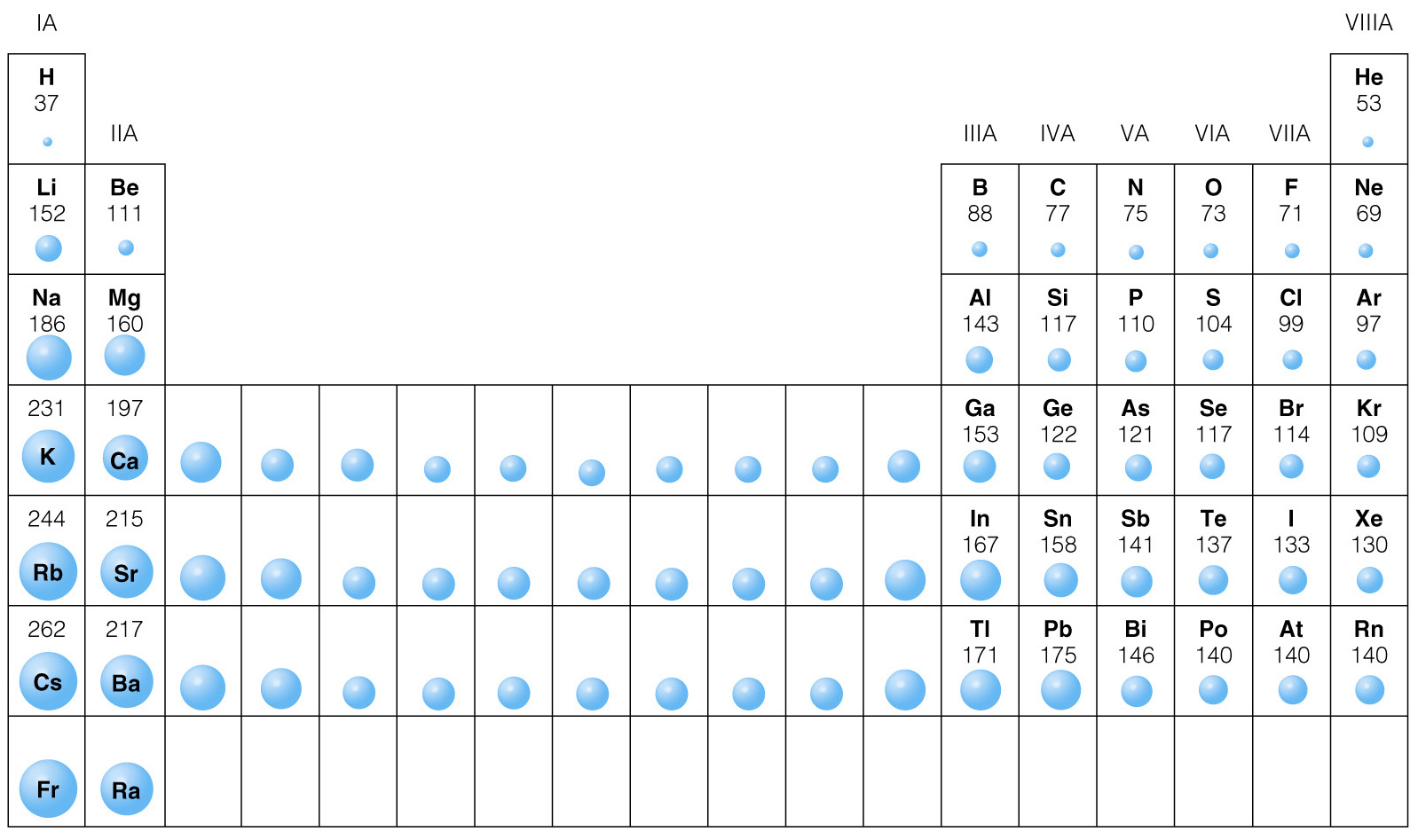 Effective Nuclear Charge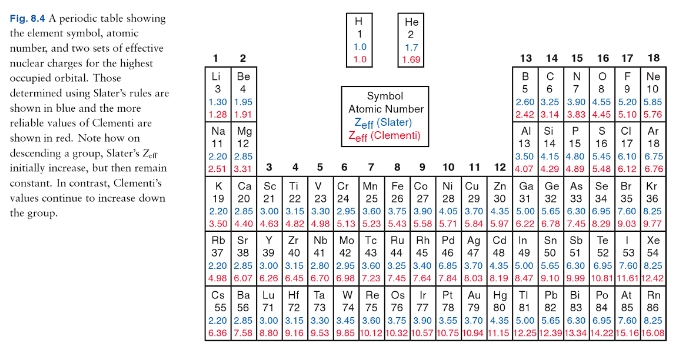 